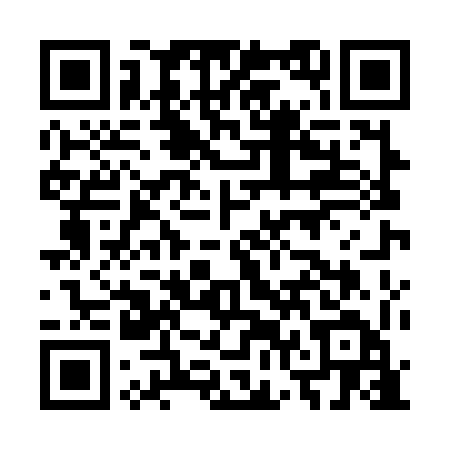 Ramadan times for Taterma, EstoniaMon 11 Mar 2024 - Wed 10 Apr 2024High Latitude Method: Angle Based RulePrayer Calculation Method: Muslim World LeagueAsar Calculation Method: HanafiPrayer times provided by https://www.salahtimes.comDateDayFajrSuhurSunriseDhuhrAsrIftarMaghribIsha11Mon4:414:416:5612:394:186:246:248:3112Tue4:384:386:5412:394:206:266:268:3413Wed4:344:346:5112:394:226:286:288:3714Thu4:314:316:4812:394:246:316:318:3915Fri4:284:286:4512:384:266:336:338:4216Sat4:244:246:4212:384:286:356:358:4517Sun4:214:216:3912:384:296:386:388:4818Mon4:174:176:3612:374:316:406:408:5019Tue4:144:146:3312:374:336:426:428:5320Wed4:104:106:3012:374:356:456:458:5621Thu4:074:076:2712:374:376:476:478:5922Fri4:034:036:2512:364:396:496:499:0223Sat4:004:006:2212:364:406:526:529:0524Sun3:563:566:1912:364:426:546:549:0825Mon3:523:526:1612:354:446:566:569:1126Tue3:483:486:1312:354:466:596:599:1427Wed3:443:446:1012:354:487:017:019:1728Thu3:413:416:0712:344:497:037:039:2029Fri3:373:376:0412:344:517:057:059:2430Sat3:333:336:0112:344:537:087:089:2731Sun4:284:286:581:345:558:108:1010:301Mon4:244:246:551:335:568:128:1210:342Tue4:204:206:531:335:588:158:1510:373Wed4:164:166:501:336:008:178:1710:414Thu4:114:116:471:326:018:198:1910:445Fri4:074:076:441:326:038:228:2210:486Sat4:024:026:411:326:058:248:2410:527Sun3:583:586:381:326:068:268:2610:568Mon3:533:536:351:316:088:298:2910:599Tue3:483:486:321:316:108:318:3111:0310Wed3:433:436:301:316:118:338:3311:08